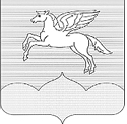 СОБРАНИЕ ДЕПУТАТОВ                                                                        ГОРОДСКОГО ПОСЕЛЕНИЯ «ПУШКИНОГОРЬЕ»               ПУШКИНОГОРСКОГО РАЙОНА ПСКОВСКОЙ ОБЛАСТИР Е Ш Е Н И Е06.04.2022г.  № 87 р.п. Пушкинские ГорыПринято на 14 внеочередной сессии Собрания депутатов городского поселения «Пушкиногорье» третьего созываОб отчете Главы муниципального образования городского поселения «Пушкиногорье»В соответствии со статьей 19 Устава городского поселения «Пушкиногорье», Собрание депутатов городского поселения «Пушкиногорье»РЕШИЛО:1.  Утвердить отчет Главы муниципального образования городского поселения «Пушкиногорье» (приложение 1).2. Обнародовать настоящее решение в установленном порядке.Глава городскогопоселения «Пушкиногорье»                                                         Т.В.ВасильеваПриложение 1 к  Решению Собраниядепутатов городскогопоселения «Пушкиногорье»от 06.04.2022г. № 87ОТЧЕТГЛАВЫ ГОРОДСКОГО ПОСЕЛЕНИЯ о своей деятельности и деятельности Собрания депутатовЗа 2021 год проведено 7 сессий Собрания депутатов городского поселения «Пушкиногорье»   третьего созыва, на которых рассмотрено и принято 47 решений.            На сессиях Собрания депутатов приняты основные нормативные правовые акты: -  О  назначении на должность главы Администрации городского поселения «Пушкиногорье»;- О  согласовании  кандидатуры на должность заместителя главы Администрации городского  поселения «Пушкиногорье»;- Об утверждении структуры Администрации  городского  поселения «Пушкиногорье»;- Об утверждении Дополнительных Соглашений о передаче исполнения полномочий между Администрацией  городского поселения «Пушкиногорье» и Администрацией Пушкиногорского района;- Об исполнении бюджета Муниципального образования «Пушкиногорье» за 2020 год;- О внесении изменений и дополнений в Решение Собрания  депутатов  городского  поселения «Пушкиногорье»   от   25.12.2020 г.   №  23 «О бюджете  муниципального образования «Пушкиногорье»  на 2021  и  на  плановый период 2022 и 2023 годов»;- О внесении изменений  в Правила землепользования    и    застройки городского поселения «Пушкиногорье»;- Об  утверждении  перечня  объектов муниципального образования «Пушкиногорский район» для принятия в  безвозмездное  пользование  муниципальному образованию городское поселение «Пушкиногорье»;- О  внесении изменений в Правила благоустройства территории городского поселения «Пушкиногорье», утвержденные решением Собрания депутатов городского поселения «Пушкиногорье»  от 16.08.2018г. № 125;- Об утверждении Положения о возмещении расходов и выплате денежной компенсации депутатам Собрания депутатов муниципального образования городского поселения «Пушкиногорье» в связи с осуществлением ими депутатских полномочий;- О внесении изменений в Положение «О  предоставлении лицами    замещающими     выборные    муниципальные должности   сведений  о   своих   доходах,  расходах,  об имуществе и обязательствах имущественного характера, а  также  сведения  о  доходах,  расходах,  об  имуществе и    обязательствах   имущественного   характера   своих супруги    (супруга)    и    несовершеннолетних    детей», утвержденного  решением Собрания депутатов городского поселения   «Пушкиногорье»  от 24.03.2016г.  №  40;- Об   утверждении   Положения  о создании условий   для  массового   отдыха  жителей муниципального образования «Пушкиногорье» и организации  обустройства  мест  массового отдыха населения  на территории   муниципального образования «Пушкиногорье»;- Об   утверждении   Положения  об организации деятельности  органов местного самоуправления по выявлению бесхозяйных недвижимых вещей и принятию их в  муниципальную собственность;- О внесении изменений в Положение об оплате труда муниципальных служащих органа местного самоуправления  муниципального образования «Пушкиногорье», утвержденного решением  Собрания депутатов городского поселения «Пушкиногорье» от 16.01.2020 года № 200;- О внесении изменений в Положение о выплате премии за выполнение особоважных и сложных заданий;- Об утверждении Положения о видах муниципального контроля, осуществляемых на территории муниципального образовании городского поселения   «Пушкиногорье»;-          Об   утверждении   Положения  о муниципальном  земельном   контроле натерритории муниципального образования городского   поселения   «Пушкиногорье»;- Об утверждении положения о муниципальном контроле в сфере благоустройства на территории муниципального образования городского поселения «Пушкиногорье»;- Об утверждении положения о муниципальном контроле  на  автомобильном  транспорте  и  в дорожном хозяйстве на территории муниципального образования городского поселения «Пушкиногорье»;- Об  утверждении  положения  о  муниципальном жилищном контроле на территории муниципального образования городского поселения «Пушкиногорье»№- Об   утверждении   Положения  о муниципальном  лесном   контроле натерритории муниципального образования городского   поселения   «Пушкиногорье»;- Об утверждении Положения о муниципальном  контроле   в области  охраны  и использования особо    охраняемых   природных   территорий на территории городского поселения «Пушкиногорье»;- Об    утверждении    Положения   о   муниципальном контроле за исполнением единой теплоснабжающей организацией   обязательств   по   строительству, реконструкции и  (или)  модернизации объектов теплоснабжения на территории муниципального образования городского поселения «Пушкиногорье»;- О бюджете муниципального образования «Пушкиногорье» на 2022 год  и на плановый период 2023 и 2024 годов;- Об  утверждении  Соглашения  о передаче исполнения отдельных полномочий между Администрацией   городского   поселения «Пушкиногорье»      и     Администрацией Пушкиногорского района;- Об утверждении графика включения-отключения наружного освещения на территории городского поселения «Пушкиногорье» в темное время суток  на 2022 год;- Об утверждении Программы приватизации муниципального имущества, находящегося в собственности городского поселения «Пушкиногорье»;- О внесении изменения в Регламент Собрания депутатов городского поселения «Пушкиногорье», утвержденный решением Собрания депутатов городского поселения «Пушкиногорье» от 16.04.2010г. № 10 (с изменениями).	В 2021году  главой  городского поселения издано 17 постановлений,  проведено  девять  публичных слушаний:- об исполнении бюджета за 2020год;  -о предоставлении разрешения на условно разрешенный вид использования земельного участка - проведено  5 публичных слушаний;   - о бюджете на 2022год и плановый период 2023-2024годы;-о внесении изменений в Правила благоустройства  территории городского поселения «Пушкиногорье» ( Дизайн-код);- по проекту  изменений в Генеральный план и Правила  землепользования и застройки городского поселения «Пушкиногорье». В течение года рассматривались и принимались Решения на Протесты Прокуратуры Пушкиногорского района, также были рассмотрены и приняты решения  по обращениям граждан. 